修学旅行、就業体験、キャリア発表会、そして定期考査へ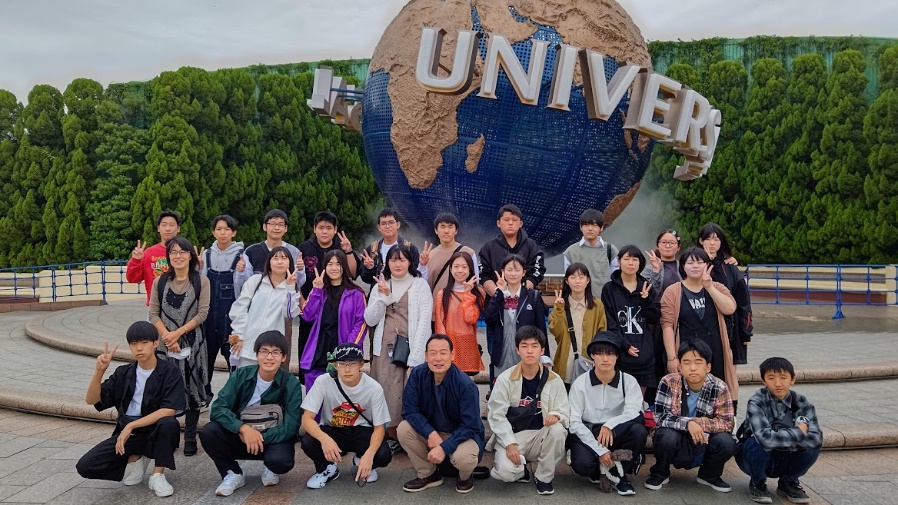 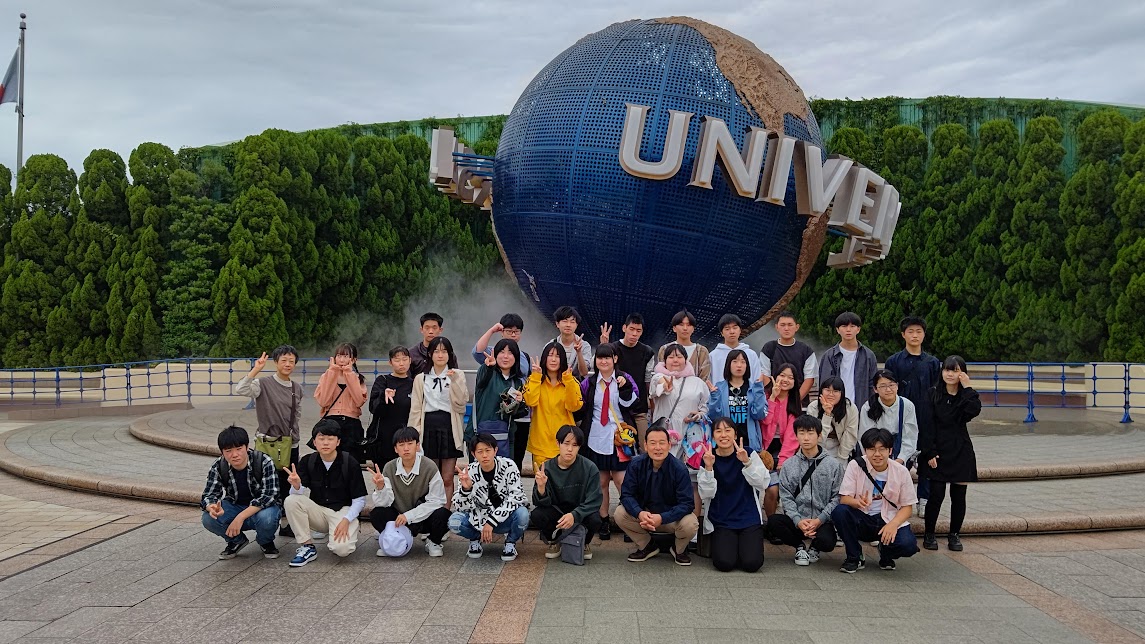 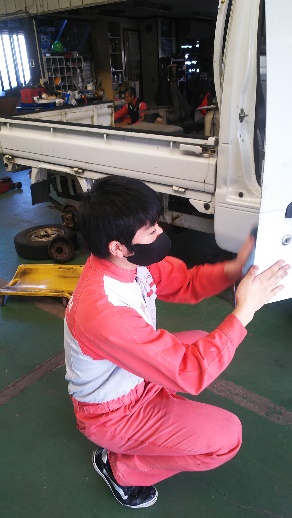 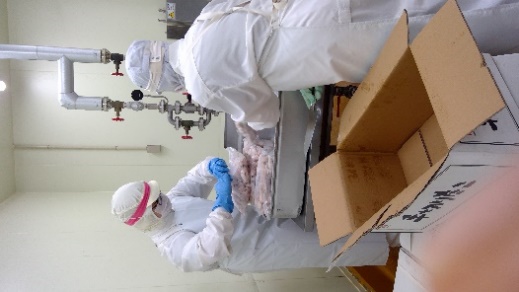 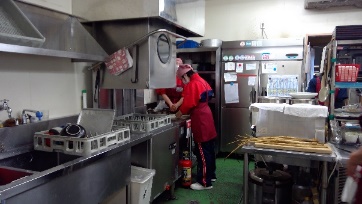 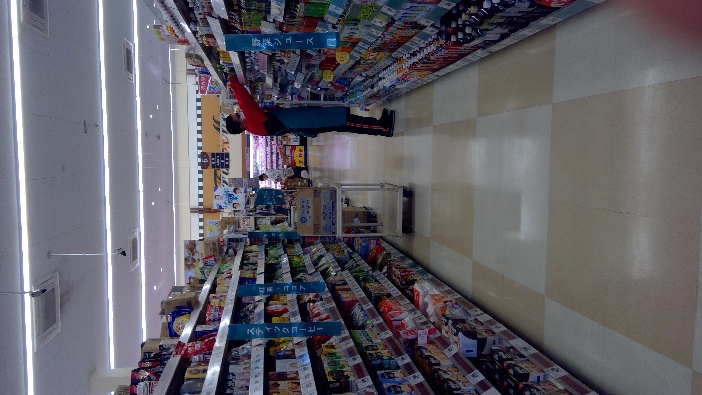 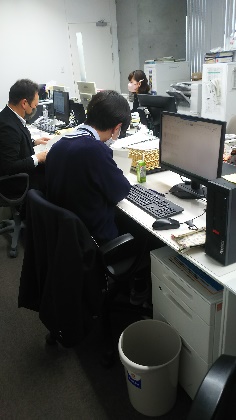 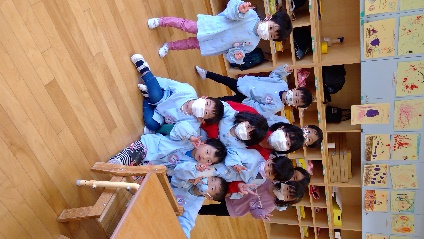 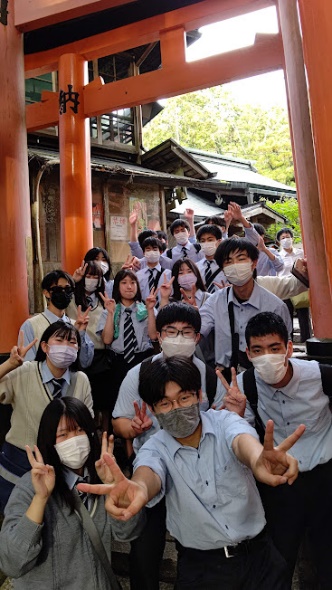 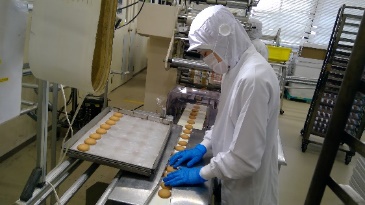 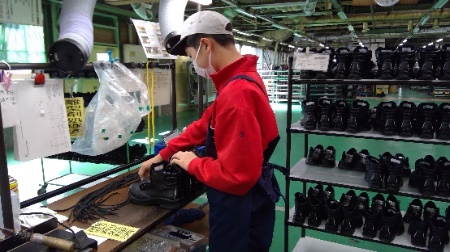 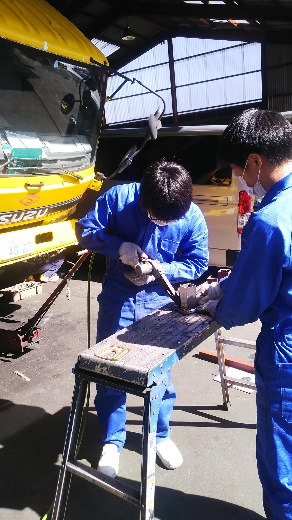 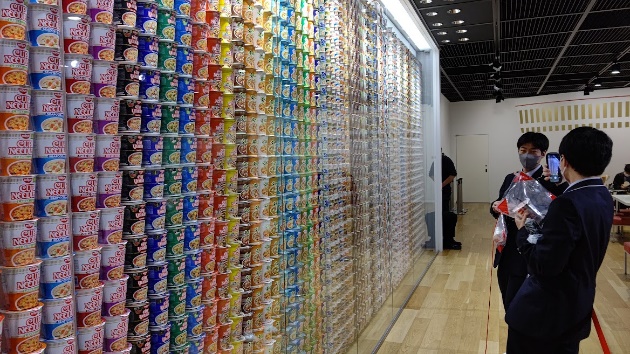 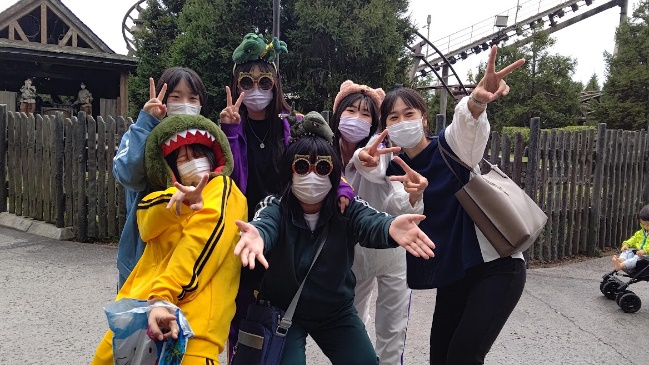 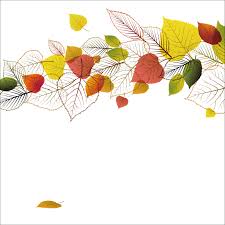 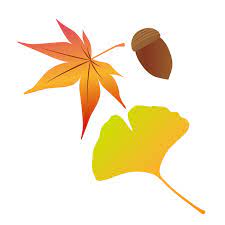 学年通信　第6号令和４年11月11日第2学年